　提供同意書下記の３つに該当しますので、事業主健診等結果（特定健診項目と血清クレアチニン、eGFR）を足利市国民健康保険に提供いたします。該当するものに☑をしてください。□１　足利市国民健康保険に加入中（令和4年4月1日から現在まで）□２　４０～７４歳　　※令和5年3月31日現在の年齢（昭和23年4月1日～昭和58年3月31日生まれ）（昭和22年4月2日～昭和23年3月31日生まれの方は健診日が75歳の誕生日前）□３　特定健康診査や足利市国保人間ドックを「受けていない」か、「受診予定がない」令和　　年　　月　　日※太線の枠内は必ずご記入ください。○　提出するもの　１　健診結果のコピー（原本を送っていただいた場合でもお返しすることができません。）　　　　医療機関名・医師氏名・総合判定等がわかるようにコピーをお願いします。　２　提供同意書（この用紙）＊健診結果に薬の内服や喫煙状況の記載がない場合は、下記の質問票にご回答ください。　提出方法　　同封の返信用により、保険年金課あてに郵送してください。質　問　票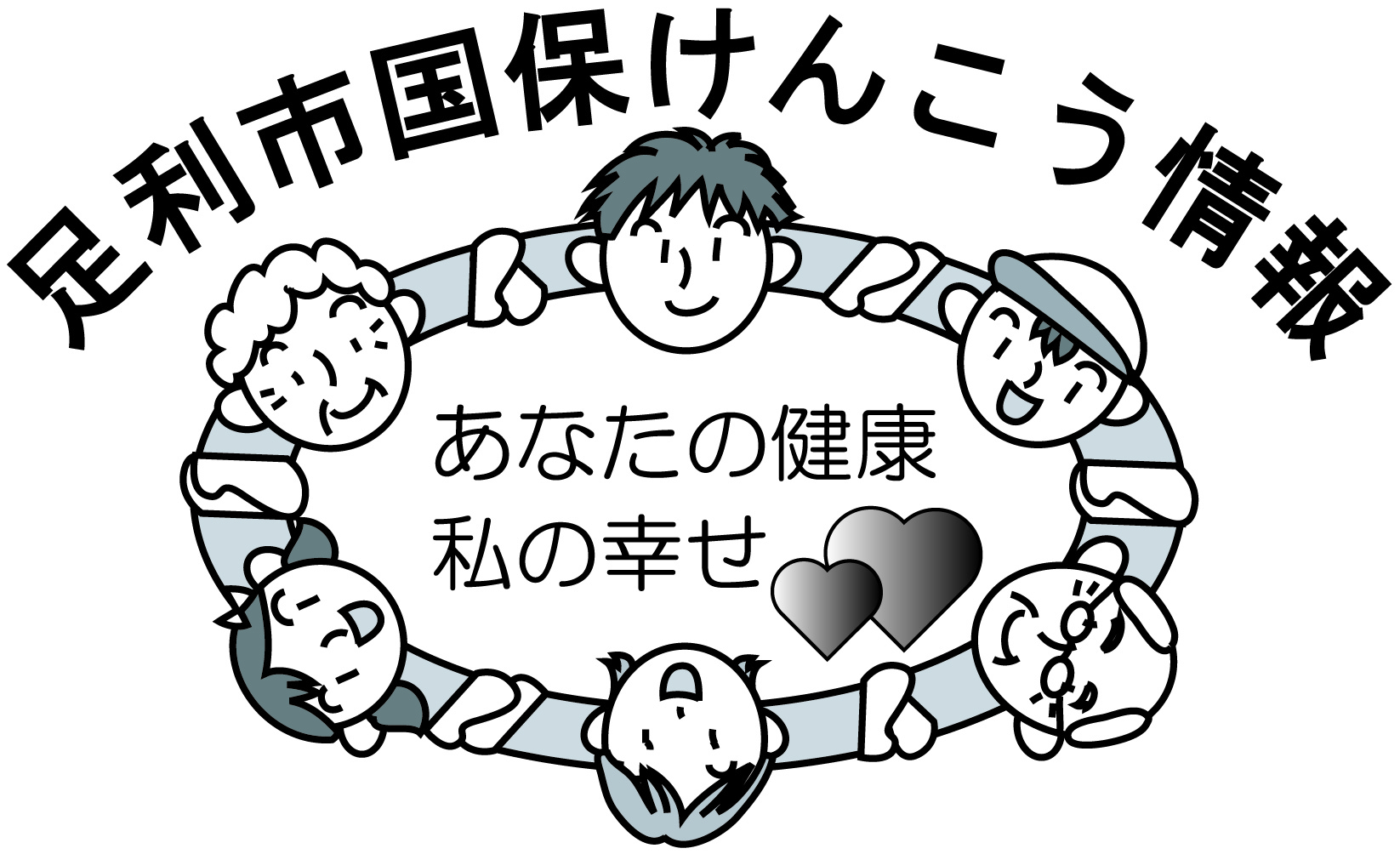 下記の質問にご回答ください。保険年金課確認欄　　受付（　　　　）被保番号　　　－　　　　宛名CD　　　　　　　　　受診券番号２２１０００　　　　　生年月日昭和　　年　　月　　日生住　　所〒　　　　－　　　　　足利市〒　　　　－　　　　　足利市電話番号（　　　　　　）　　　　－（　　　　　　）　　　　－NO.質問事項回答回答１現在、血圧を下げる薬を使用していますか。１はい２いいえ２現在、インスリン注射又は血糖を下げる薬を使用していますか。１はい２いいえ３現在、コレステロール又は中性脂肪を改善する薬を使用していますか。１はい２いいえ４現在たばこを習慣的に吸っていますか。１はい２いいえ身長体重BMI腹囲血圧尿検査（糖）尿検査（蛋白）AST(GOT）ALT(GPT）γ-GT(γ-GT P）中性脂肪HDLLDL血糖またはHbA1c